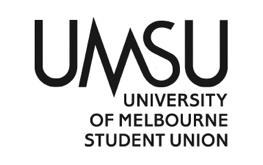   University of Melbourne Student UnionMeeting of the Education CommitteeMinutesFriday, 20 October 2023, 13:30Meeting 18(23)Location: Zoomhttps://unimelb.zoom.us/j/83449672043?pwd=YkJyaVdOZnNpcE81SjFvcnB0VU00UT09 Password: educationMeeting opened at 13:40.Procedural MattersElection of ChairMotion 1.1: That Carlos be elected as ChairMover:	 Carlos					Seconded: TajCARRIEDAcknowledgement of Indigenous CustodiansSo acknowledged.AttendanceRahul Mittal, Lachlan Mutimer, Anita Keng, Heather Maltby, Carlos Lagos Martin, Taj Takahashi.Apologies1.4.1 Mary Kin Chan1.4.2 Divya RajagopalanProxiesNone.MembershipNo changes to membership.Adoption of Agenda	Motion 1.7: To adopt the Agenda as presented.Mover:	 Carlos					Seconded: RahulCARRIEDConfirmation of Previous Minutes			2.1 Minutes 17(23)	Motion 2.1: To accept the previous minutes as a true and accurate record of meeting 17(23). Mover: Carlos					Seconded: AnitaCARRIEDConflicts of Interest DeclarationNone declared.Matters Arising from the MinutesNone.Correspondence None.Office Bearer ReportsMary: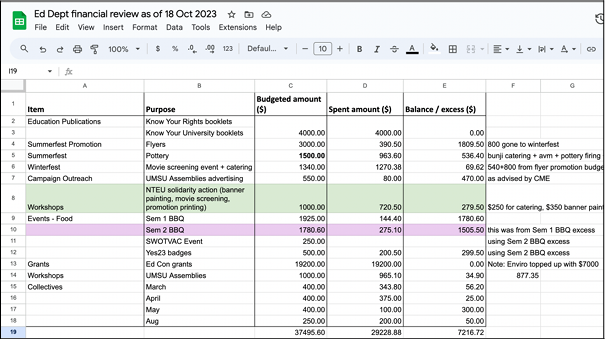 Hi all, I will be delivering my geography capstone presentation while this Committee is meeting. Student representative applications for 2024 have just opened, so I anticipate the selection round to be on our next Committee meeting’s agenda. I have also been working on the final touches of my hand over document. Lastly, it would be great to see you at our event co-hosted with the CAFÉ coffee club next Monday 23rd October. Take care and see you soon!Carlos:‘Taj and I have started the handover process after having met with the Education Academic Office Bearers and 3 of the new committee members. The Education Public Office is still yet to be decided by the electoral tribunal, so hoping to handover soon.Attended some academic misconduct panels, an uptick in the falsification on statutory document, the uni has been really tough on it, communicated that to Mary so she maybe sent that onto A&LTaj:Reported on finishing handover documents and meeting with the incoming EdAc OBs and Committee for handover; otherwise reported similarly.Motion 6.1: To accept the Office Bearer Reports Mover: Carlos					Seconded: LachieCARRIEDOther ReportsOperational Business (Motions on Notice)General Business (Motions on Notice)Internal funds transfer for A-frameWe would like to spend the remainder of this year’s Education budget on two items: new A-frames, and TEQSA conference costs. We have sufficient funds for this, from the huge excesses in the BBQ budget line ($1505.50 – see green row above), so we would like to do two internal transfers to the correct budget line. We would first like to purchase one A-frame each for EdPub and EdAc, for campaign and events promotion purposes. Slim frame is UMSU’s preferred supplier. We would like to have this silver A-frame with handle. Each A-frame costs $143.00, so two would cost $286.00. Shipping to Melbourne Uni costs $41.13.Total cost is $327.13, this is the amount we are seeking to transfer between budget lines.Motion 9.1: To internally transfer $327.13, from the “Events” budget line (account number 03-60-620-3840; tag “Food & Beverages”), to the “Consumables and Supplies” budget line (account number 03-60-620-3352; tag “Stationery”). This is for purchasing two A-frames,one for EdAc and one for EdPub. Mover: Rahul					Seconded: Lachie9.2. A-frame purchaseAs per above motion 9.1.Motion 9.1: To purchase two A-frames, one for EdAc and one for EdPub, using $327.13 from the “Consumables and Supplies” budget line (account number03-60-620-3352; tag “Stationery”).Mover: Rahul					Seconded: HeatherCARRIED9.3. Internal funds transfer for TEQSA conference costsWe would then like to pay for the 2024 EdAc Office Bearers’ attendance to the upcoming TEQSA conference on 23rd November 2023.This year's theme for the 7th Annual TEQSA Conference is Reshaping Higher Education, which will explore the critical strategies needed to prepare Australia’s higher education providers and students for an increasingly disrupted and competitive future. Expert speakers, including students, academics and other higher education professionals, will reflect on the challenges we must navigate today to assure the quality and integrity of Australian higher education for the students and graduates of tomorrow.The content of the TEQSA conference will be highly relevant to 2024 EdAc’s work on student advocacy and discussions on academic policy reviews. We would therefore like to pay for their conference attendance. Each ticket costs $285.00, total cost $570.00.We would like to transfer to the Programs budget line, which already has $279.50 inside. Therefore, the amount we are seeking to transfer between budget lines is $290.50.Motion 9.1: To internally transfer $290.50, from the “Events” budget line (accountnumber 03-60-620-3840; tag “Food & Beverages”), to the “Programs” budget line (account number 03-60-620-3839; tag “Access&Inclusion”). This is to pay for each EdAc officer’s TEQSA conference ticket.Mover: Lachie					Seconded: AnitaCARRIED9.4. 2024 EdAc TEQSA conference costsAs per above motion 9.3.Motion 9.4: To pay for each EdAc officer’s TEQSA conference ticket, using $570.00 from the “Programs” budget line (account number 03-60-620-3839; tag “Access & Inclusion”).Mover: Lachie					Seconded: RahulCARRIEDOther Business (Motions without Notice)Next MeetingTBC in November via when2meet, meeting on Zoom.Close	Meeting closed at 13:45.